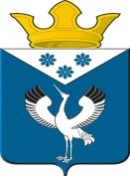 Российская ФедерацияСвердловская областьГлава муниципального образованияБаженовское сельское поселениеБайкаловского муниципального районаСвердловской областиПОСТАНОВЛЕНИЕот 11.02.2022г.с. Баженовское                                         № 20 Об отдельных вопросах использования земель или земельных участков, находящихся в муниципальной собственности, для возведения гражданами гаражей, являющихся некапитальными сооружениями, либо для стоянки технических или других средств передвижения инвалидов вблизи их места жительстваВ соответствии с Земельным кодексом Российской Федерации, Законом Свердловской области от 7 июля 2004 года N 18-ОЗ «Об особенностях регулирования земельных отношений на территории Свердловской области», Постановление Правительства Свердловской области от 19.11.2021 N 806-ПП «Об отдельных вопросах использования земель или земельных участков, находящихся в государственной или муниципальной собственности, для возведения гражданами гаражей, являющихся некапитальными сооружениями, либо для стоянки технических или других средств передвижения инвалидов вблизи их места жительства»,ПОСТАНОВЛЯЮ:1. Утвердить:1) Порядок использования земель или земельных участков, находящихся в муниципальной собственности, для возведения гражданами гаражей, являющихся некапитальными сооружениями, либо для стоянки технических или других средств передвижения инвалидов вблизи их места жительства (прилагается);2) Порядок определения платы за использование земельных участков, находящихся в муниципальной собственности Баженовского сельского поселения для возведения гражданами гаражей, являющихся некапитальными сооружениями (прилагается);3) Перечень категорий граждан, имеющих право на бесплатное использование земель или земельных участков, находящихся в муниципальной собственности, для возведения гражданами гаражей, являющихся некапитальными сооружениями (прилагается).2. Контроль за исполнением настоящего Постановления возложить на ведущего специалиста администрации муниципального образования Баженовское сельское поселение Намятову Надежду Александровну.3. Настоящее Постановление вступает в силу на следующий день после его официального опубликования.4. Настоящее Постановление разместить официальном сайте Администрации муниципального образования Баженовское сельское поселение в сети «Интернет» http://bajenovskoe.ru/.Глава муниципального образованияБаженовское сельское поселение                                                               С.М. СпиринУтвержденПостановлением Главы муниципального образованияБаженовское сельское поселениеБайкаловского муниципального районаСвердловской областиот 11.02.2022 г. № 20"Об отдельных вопросах использованияземель или земельных участков,находящихся в муниципальной собственности,для возведения гражданами гаражей,являющихся некапитальными сооружениями,либо для стоянки технических илидругих средств передвижения инвалидоввблизи их места жительства"Порядокиспользования земель или земельных участков, находящихся в муниципальной собственности, для возведения гражданами гаражей, являющихся некапитальными сооружениями, либо для стоянки технических или других средств передвижения инвалидов вблизи их места жительстваГлава 1. ОБЩИЕ ПОЛОЖЕНИЯ1. Предметом регулирования настоящего порядка являются отношения по использованию земель или земельных участков, находящихся в муниципальной собственности, для возведения гражданами гаражей, являющихся некапитальными сооружениями (далее - гараж), либо для стоянки технических или других средств передвижения инвалидов вблизи их места жительства (далее - стоянка транспортных средств инвалидов).2. Использование земель, земельных участков или части земельных участков, находящихся в муниципальной собственности, для возведения гражданами гаражей либо для стоянки транспортных средств инвалидов осуществляется на основании схемы размещения гаражей и мест стоянки транспортных средств инвалидов (далее - схема), утверждаемой органами местного самоуправления поселения (далее - органы местного самоуправления), и в соответствии с разрешением на использование земель или земельных участков, находящихся в муниципальной собственности, для возведения гражданами гаражей либо стоянки транспортных средств инвалидов (далее - разрешение).Глава 2. ВЫДАЧА РАЗРЕШЕНИЙ3. Разрешение выдается органом местного самоуправления, уполномоченным в соответствии с земельным законодательством Российской Федерации на распоряжение землями, земельными участками, находящиеся в муниципальной собственности (далее - уполномоченный орган).4. Использование земель, земельных участков или части земельных участков, находящихся в муниципальной собственности, для возведения гражданами гаражей осуществляется за плату, за исключением случая, указанного в пункте 5 настоящего порядка.5. Использование земель, земельных участков или части земельных участков, находящихся в муниципальной собственности, для возведения гражданами гаражей осуществляется бесплатно для категорий граждан, перечень которых утвержден Постановлением Главы муниципального образования Баженовское сельское поселение.6. Использование земель, земельных участков или части земельных участков, находящихся в муниципальной собственности, для стоянки транспортных средств инвалидов осуществляется бесплатно.7. Плата за использование земель, земельных участков или части земельных участков, находящихся в муниципальной собственности, для возведения гражданами гаражей (далее - плата) начисляется с даты принятия решения о выдаче разрешения до окончания текущего календарного года. В случае если срок действия разрешения превышает календарный год, расчет платы на очередной календарный год направляется гражданину, получившему разрешение, не позднее 1 февраля текущего года.8. Плата вносится отдельным платежным документом с указанием фамилии, имени и отчества (при наличии), места жительства и реквизитов документа, удостоверяющего личность, а также лицевого счета гражданина, получившего разрешение, путем перечисления денежных средств на счет Управления Федерального казначейства по Свердловской области по реквизитам, указанным в расчете платы, ежегодно не позднее 31 декабря текущего года.В случае невнесения платы в срок, указанный в части первой настоящего пункта, граждане, получившие разрешения, уплачивают пени в размере, предусмотренном статьей 395 Гражданского кодекса Российской Федерации. Пени перечисляются на счет Управления Федерального казначейства по Свердловской области по реквизитам, указанным в расчете платы.Неполучение (невручение) расчета платы не является основанием для освобождения от обязанности своевременного внесения платы.9. Прекращение действия разрешения не освобождает граждан, получивших разрешения, от уплаты задолженности по внесению платы.10. Заявление о выдаче разрешения подается (направляется) в уполномоченный орган гражданином, заинтересованным в получении разрешения (далее - заявитель), либо его представителем.11. В заявлении о выдаче разрешения должны быть указаны:1) фамилия, имя и отчество (при наличии), место жительства заявителя и реквизиты документа, удостоверяющего личность заявителя;2) фамилия, имя и отчество (при наличии) представителя заявителя и реквизиты документа, подтверждающего его полномочия, в случае если заявление о выдаче разрешения подается представителем заявителя;3) почтовый адрес, адрес электронной почты или номер телефона для связи с заявителем или представителем заявителя;4) учетный номер гаража либо места стоянки транспортных средств инвалидов, предусмотренный схемой;5) назначение использования земель, земельных участков или части земельных участков, находящихся в муниципальной собственности (для возведения гражданами гаражей либо для стоянки транспортных средств инвалидов);6) срок предполагаемого использования земель, земельных участков или части земельных участков, находящихся в муниципальной собственности, для возведения гражданами гаражей либо для стоянки транспортных средств инвалидов.12. В случае если предполагается использование земель, земельных участков или части земельных участков, находящихся в муниципальной собственности, под существующими гаражами, возведенными до вступления в силу настоящего порядка, к заявлению о выдаче разрешения прилагаются документы, подтверждающие возникновение или переход прав владения, пользования и распоряжения гаражом или земельным участком, на котором он расположен, либо возникновение у заявителя права на использование такого гаража или земельного участка, на котором он расположен, по иным основаниям.13. Рассмотрение заявлений о выдаче разрешения осуществляется в порядке их поступления.По результатам рассмотрения заявления о выдаче разрешения уполномоченный орган в течение 30 дней со дня его поступления принимает решение о выдаче либо об отказе в выдаче разрешения и уведомляет о принятом решении заявителя.В случае принятия уполномоченным органом решения о выдаче разрешения к уведомлению, указанному в части второй настоящего пункта, прилагается разрешение.14. Уполномоченный орган принимает решение об отказе в выдаче разрешения в следующих случаях:1) заявление о выдаче разрешения не соответствует требованиям, указанным в пункте 11 настоящего порядка;2) заявление о выдаче разрешения подано в орган, не уполномоченный на распоряжение землями или земельными участками, находящимися в муниципальной собственности;3) указанные в заявлении о выдаче разрешения гараж либо место стоянки транспортных средств инвалидов не предусмотрены схемой;4) к заявлению о выдаче разрешения не приложены документы, указанные в пункте 12 настоящего порядка (в случае если предполагается использование земель, земельных участков или части земельных участков, находящихся в муниципальной собственности, под существующими гаражами, возведенными до вступления в силу настоящего порядка).15. Разрешение выдается на срок, указанный в заявлении о выдаче разрешения.16. Разрешение должно содержать:1) срок действия разрешения;2) назначение использования земель, земельных участков или части земельных участков, находящихся в муниципальной собственности (для возведения гражданами гаражей либо для стоянки транспортных средств инвалидов);3) учетный номер гаража либо места стоянки транспортных средств инвалидов, предусмотренный схемой;4) расчет платы с указанием размера платы и срока ее внесения либо указание на бесплатное использование земель, земельных участков или части земельных участков, находящихся в муниципальной собственности, для возведения гражданами гаражей либо для стоянки транспортных средств инвалидов;5) указание на обязанность гражданина, получившего разрешение, использовать земли, земельные участки или части земельных участков, находящиеся в муниципальной собственности, для возведения гражданами гаражей либо для стоянки транспортных средств инвалидов в соответствии с разрешением;6) указание на обязанность гражданина, получившего разрешение, вносить плату в соответствии с ее расчетом, за исключением случаев, указанных в пунктах 5 и 6 настоящего порядка;7) указание на прекращение действия разрешения в одностороннем порядке по основаниям, указанным в пунктах 18 и 19 настоящего порядка.17. Действие разрешения прекращается по истечении срока, на который оно выдано, либо со дня принятия уполномоченным органом решения о прекращении действия разрешения в одностороннем порядке, либо принятия уполномоченным органом решения о прекращении действия разрешения по заявлению гражданина, получившего разрешение, о досрочном прекращении действия разрешения.18. Уполномоченный орган принимает решение о прекращении действия разрешения в одностороннем порядке в течение 10 дней со дня предоставления земельного участка гражданину или юридическому лицу, заключения соглашения о перераспределении земель и (или) земельных участков, исключения из схемы гаража либо места стоянки транспортных средств инвалидов и в течение 3 дней со дня принятия такого решения уведомляет гражданина, получившего разрешение, о прекращении действия разрешения.19. Уполномоченный орган в срок не позднее 30 дней со дня выявления факта неисполнения обязанности по внесению платы направляет в адрес гражданина, получившего разрешение, претензию о погашении образовавшейся задолженности с указанием срока для добровольного исполнения указанной обязанности.В случае невыполнения гражданином, получившим разрешение, содержащихся в претензии уполномоченного органа требований уполномоченный орган принимает решение о прекращении действия разрешения в одностороннем порядке не позднее 30 дней со дня истечения срока для добровольного исполнения данных требований и в течение 3 дней со дня принятия такого решения уведомляет гражданина, получившего разрешение, о прекращении действия разрешения.20. Решение уполномоченного органа о выдаче разрешения и решение о прекращении действия разрешения оформляются правовыми актами уполномоченного органа.Решение уполномоченного органа об отказе в выдаче разрешения оформляется письмом уполномоченного органа и должно содержать основания для отказа, указанные в пункте 14 настоящего порядка.Глава 3. ТРЕБОВАНИЯ К РАЗРАБОТКЕ И УТВЕРЖДЕНИЮ СХЕМЫ21. Схема представляет собой документ, состоящий из текстовой части в виде таблицы по форме согласно приложению к настоящему порядку, определяющий местоположение гаражей и мест стоянки транспортных средств инвалидов, включающий в себя сведения об учетных номерах, адресных ориентирах, площади гаражей и мест стоянки транспортных средств инвалидов, назначении использования земель, земельных участков или части земельных участков, находящихся в муниципальной собственности, а также сведения о наличии либо отсутствии гаражей, возведенных до вступления в силу настоящего порядка.Схема дополняется графической частью для исключения разногласий при размещении нескольких гаражей либо мест стоянки транспортных средств инвалидов по одному адресному ориентиру.22. Разработка схемы осуществляется применительно ко всей территории муниципального образования Баженовское сельское поселение.Разработка схемы может осуществляться применительно к отдельным территориям сельского поселения.Схема действует бессрочно.23. Последовательность разработки схемы отражается в решении органа местного самоуправления о разработке схемы применительно к отдельным территориям сельского поселения.24. Разработка органами местного самоуправления схемы включает следующие этапы:1) принятие органом местного самоуправления решения о разработке схемы;2) сбор и рассмотрение заявлений граждан о включении гаража либо места стоянки транспортных средств инвалидов в схему;3) разработка схемы;4) согласование схемы с уполномоченным органом в случаях, указанных в пункте 34 настоящего порядка;5) утверждение и опубликование схемы.25. Решение о разработке схемы принимается в форме правового акта органа местного самоуправления и подлежит опубликованию в порядке, установленном для официального опубликования муниципальных правовых актов, иной официальной информации, и размещению на официальном сайте органа местного самоуправления в информационно-телекоммуникационной сети "Интернет".26. В течение 60 дней после опубликования решения о разработке схемы граждане либо их представители направляют в орган местного самоуправления заявления о включении гаража либо места стоянки транспортных средств инвалидов в схему.27. Заявление о включении гаража либо места стоянки транспортных средств инвалидов в схему должно содержать сведения, указанные в подпунктах 1 - 3 и 5 пункта 11 настоящего порядка.В случае если предполагается использование земель, земельных участков или части земельных участков, находящихся в муниципальной собственности, для стоянки транспортных средств инвалидов, в заявлении о включении гаража либо места стоянки транспортных средств инвалидов в схему должен быть указан государственный регистрационный номер транспортного средства, включенного в федеральный реестр инвалидов.28. Орган местного самоуправления в течение 30 дней после окончания срока, указанного в пункте 26 настоящего порядка, по результатам рассмотрения поступивших заявлений о включении гаража либо места стоянки транспортных средств инвалидов в схему принимает решение о включении либо об отказе во включении гаража либо места стоянки транспортных средств инвалидов в схему и направляет письменное уведомление о принятом решении гражданину, подавшему (направившему) заявление о включении гаража либо места стоянки транспортных средств инвалидов в схему.В случае принятия решения об отказе во включении гаража либо места стоянки транспортных средств инвалидов в схему указываются основания, предусмотренные пунктом 29 настоящего порядка.29. Основаниями для принятия органом местного самоуправления решения об отказе во включении гаража либо места стоянки транспортных средств инвалидов в схему являются:1) несоответствие гаража либо места стоянки транспортных средств инвалидов положениям пункта 33 настоящего порядка;2) признание гаража самовольной постройкой, подлежащей сносу, в судебном или ином предусмотренном законодательством Российской Федерации порядке;3) возведение гаража на земельном участке, который образован из земельного участка, ранее предоставленного на праве постоянного (бессрочного) пользования гаражному кооперативу, членом которого является (являлся) гражданин, если такое право не прекращено либо переоформлено этим кооперативом на право аренды, которое не прекращено, и гараж и (или) земельный участок, на котором он расположен, распределены гражданину на основании решения общего собрания членов гаражного кооператива либо иного документа, устанавливающего такое распределение;4) нахождение места стоянки транспортных средств инвалидов на расстоянии более 200 метров от подъезда жилого здания - места постоянного проживания инвалида;5) отсутствие сведений о транспортном средстве в федеральном реестре инвалидов.30. Разработка схемы осуществляется на основании:1) результатов инвентаризации органами местного самоуправления гаражей, возведенных до вступления в силу настоящего порядка;2) результатов инвентаризации органами местного самоуправления мест стоянок транспортных средств инвалидов, права на которые оформлены в установленном законодательством Российской Федерации порядке до вступления в силу настоящего порядка;3) установленной органами местного самоуправления фактической потребности в возведении гражданами гаражей и в стоянках транспортных средств инвалидов, возникшей после вступления в силу настоящего порядка.31. Под инвентаризацией органами местного самоуправления гаражей в настоящем порядке понимаются мероприятия по выявлению фактического местоположения гаражей, возведенных до вступления в силу настоящего порядка, их учету, осуществляемые в целях разработки, утверждения и изменения схемы с учетом ранее выданных документов, подтверждающих предоставление или иное выделение земель, земельных участков или части земельных участков, находящихся в муниципальной собственности, либо возникновение права на их использование по иным основаниям.Под инвентаризацией органами местного самоуправления стоянок транспортных средств инвалидов в настоящем порядке понимаются мероприятия по установлению фактического местоположения стоянок транспортных средств инвалидов, права на которые оформлены в установленном законодательством Российской Федерации порядке до вступления в силу настоящего порядка.32. Установление органами местного самоуправления фактической потребности в возведении гражданами гаражей и в стоянках транспортных средств инвалидов осуществляется:1) по результатам рассмотрения заявлений граждан о включении гаража либо места стоянки транспортных средств инвалидов в схему;2) по решению органа местного самоуправления на основании имеющейся информации, связанной с необходимостью включения в схему гаражей либо мест стоянки транспортных средств инвалидов.33. Орган местного самоуправления принимает решение о включении в схему гаража либо места стоянки транспортных средств инвалидов в следующих случаях:1) при соответствии местоположения гаража либо места стоянки транспортных средств инвалидов требованиям законодательства Российской Федерации о градостроительной деятельности, в том числе техническим регламентам, строительным нормам и правилам, правилам землепользования и застройки, утвержденной документации по планировке территории, правилам благоустройства территории муниципального образования Баженовское сельское поселение;2) при соответствии местоположения гаража либо места стоянки транспортных средств инвалидов требованиям, установленным законодательством Российской Федерации о режиме осуществления деятельности в зонах с особыми условиями использования территорий;3) если местоположение гаража либо места стоянки транспортных средств инвалидов не совпадает полностью или частично с границами:земель, земельных участков или части земельных участков, благоустройство которых предусмотрено федеральными, региональными или муниципальными программами;земель, земельных участков или части земельных участков, используемых на основании разрешения, выданного в целях, предусмотренных пунктом 1 статьи 39.34 или пунктом 3 статьи 39.36 Земельного кодекса Российской Федерации;земель, земельных участков или части земельных участков, на которых расположены здания, строения, сооружения, объекты незавершенного строительства, за исключением случаев, если на таких землях, земельных участках или частях земельных участков находятся объекты, размещение которых допускается на основании сервитута, публичного сервитута;мест размещения нестационарных торговых объектов или рекламных конструкций, расположенных в границах земель, земельных участков или части земельных участков, указанных в схеме размещения нестационарных торговых объектов или схеме размещения рекламных конструкций, независимо от форм собственности;земельных участков, предоставленных на праве постоянного (бессрочного) пользования, безвозмездного пользования, пожизненного наследуемого владения или аренды, либо в отношении которых принято решение о проведении аукциона по продаже земельного участка или аукциона на право заключения договора аренды земельного участка, либо принято решение о предварительном согласовании его предоставления, срок действия которого не истек, либо заключено соглашение о перераспределении земель и (или) земельных участков.34. Гараж либо место стоянки транспортных средств инвалидов включается органом местного самоуправления в схему по письменному согласованию с уполномоченным органом, за исключением случая, когда уполномоченным органом является орган местного самоуправления.Схема считается согласованной в случае, если по истечении 30 дней после направления органом местного самоуправления в адрес уполномоченного органа проекта схемы не поступили письменные замечания и предложения.35. Решение органа местного самоуправления об утверждении схемы оформляется правовым актом органа местного самоуправления в течение 30 дней после окончания срока, указанного в части первой пункта 28 настоящего порядка.36. Утвержденная органом местного самоуправления схема подлежит опубликованию в порядке, установленном для официального опубликования муниципальных правовых актов, иной официальной информации, и размещению на официальном сайте органа местного самоуправления в информационно-телекоммуникационной сети "Интернет".Глава 4. ВНЕСЕНИЕ ИЗМЕНЕНИЙ В СХЕМУ37. Внесение изменений в схему осуществляется органом местного самоуправления, утвердившим схему, по основанию, указанному в подпункте 3 пункта 30 настоящего порядка, в соответствии с положениями главы 3 настоящего порядка.38. Внесение изменений в схему включает следующие этапы:1) принятие органом местного самоуправления решения о необходимости внесения изменений в схему;2) сбор и рассмотрение заявлений граждан о включении гаража либо места стоянки транспортных средств инвалидов в схему;3) разработка изменений в схему;4) согласование схемы с уполномоченным органом в соответствии с пунктом 34 настоящего порядка;5) утверждение и опубликование изменений в схему.39. Решение о необходимости внесения изменений в схему принимается органом местного самоуправления не реже одного раза в год.40. Решение об исключении из схемы гаражей либо мест стоянки транспортных средств инвалидов принимается органом местного самоуправления:1) в случае несоответствия гаража либо места стоянки транспортных средств инвалидов требованиям, указанным в пункте 33 настоящего порядка;2) если уполномоченным органом принято решение о прекращении действия разрешения в случае предоставления земельного участка гражданину или юридическому лицу, заключения соглашения о перераспределении земель и (или) земельных участков;3) при выявлении фактов использования гаража либо места стоянки транспортных средств инвалидов в иных целях, не связанных с назначением использования земель, земельных участков или части земельных участков, находящихся в муниципальной собственности, указанным в разрешении.Приложениек Порядку использования земель илиземельных участков, находящихсяв государственной или муниципальнойсобственности, для возведения гражданамигаражей, являющихся некапитальнымисооружениями, либо для стоянкитехнических или других средствпередвижения инвалидоввблизи их места жительстваФормаСХЕМАразмещения гаражей, являющихся некапитальными сооружениямии мест стоянки технических или других средствпередвижения инвалидов вблизи их места жительства УтвержденПостановлением Главы муниципального образованияБаженовское сельское поселениеБайкаловского муниципального районаСвердловской областиот 11.02.2022 г. № 20"Об отдельных вопросах использованияземель или земельных участков,находящихся в государственной илимуниципальной собственности,для возведения гражданами гаражей,являющихся некапитальными сооружениями,либо для стоянки технических илидругих средств передвижения инвалидоввблизи их места жительства"Порядокиспользования земель или земельных участков, находящихся в муниципальной собственности, для возведения гражданами гаражей, являющихся некапитальными сооружениями, либо для стоянки технических или других средств передвижения инвалидов вблизи их места жительства1. Предметом регулирования настоящего порядка является определение платы за использование земельных участков, находящихся в муниципальной собственности муниципального образования Баженовское сельское поселение, земель или земельных участков, государственная собственность на которые не разграничена, для возведения гражданами гаражей, являющихся некапитальными сооружениями (далее - плата), на основании схемы, утверждаемой органами местного самоуправления поселений, в соответствии с разрешением на использование земель или земельных участков, находящихся в муниципальной собственности, для возведения гражданами гаражей, являющихся некапитальными сооружениями (далее - разрешение).2. Размер платы рассчитывается органом местного самоуправления, уполномоченным на распоряжение земельными участками, находящимися в муниципальной собственности Баженовского сельского поселения, по формуле:П = СУ x Sчзу x Ку, где:П - размер платы за 365 календарных дней (рублей). В случае если разрешение выдается на больший или меньший срок, расчет платы осуществляется пропорционально количеству дней действия разрешения;СУ - средний уровень кадастровой стоимости земель и земельных участков по муниципальному району (городскому округу, муниципальному округу) на территории Свердловской области, утвержденный приказом Министерства по управлению государственным имуществом Свердловской области об утверждении результатов определения кадастровой стоимости земельных участков, расположенных на территории Свердловской области (рублей на 1 кв. м), по сегменту "транспорт" земель населенных пунктов муниципального образования, на территории которого испрашивается разрешение;Sчзу - площадь земель, земельного участка или части земельного участка, используемых на основании разрешения (кв. м);Ку - коэффициент увеличения, значение которого определяется по формуле:Ку = Ку1 x Ку2 x ... x Куn, где:Ку1, Ку2, ..., Куn - коэффициенты увеличения, ежегодно утверждаемые приказом Министерства по управлению государственным имуществом Свердловской области и применяемые начиная с 1 января года, следующего за годом определения кадастровой стоимости земельных участков.3. Размер платы изменяется в одностороннем порядке:1) на коэффициент увеличения ежегодно по состоянию на 1 января очередного финансового года;2) в случае изменения среднего уровня кадастровой стоимости земель и земельных участков по муниципальному району (городскому округу, муниципальному округу) на территории Свердловской области, утвержденного приказом Министерства по управлению государственным имуществом Свердловской области об утверждении результатов определения кадастровой стоимости земельных участков, расположенных на территории Свердловской области.УтвержденПостановлением Главы муниципального образованияБаженовское сельское поселениеБайкаловского муниципального районаСвердловской областиот 11.02.2022 г. № 20"Об отдельных вопросах использованияземель или земельных участков,находящихся в государственной илимуниципальной собственности,для возведения гражданами гаражей,являющихся некапитальными сооружениями,либо для стоянки технических илидругих средств передвижения инвалидоввблизи их места жительства"ПереченьКатегории граждан, имеющих право на бесплатное использованиеземель или земельных участков, находящихся в муниципальной собственности, для возведения гражданамигаражей, являющихся некапитальными сооружениями1. Инвалиды первой и второй групп.2. Участники Великой Отечественной войны, а также граждане, на которых законодательством Российской Федерации распространены социальные гарантии участников Великой Отечественной войны.Номер строкиУчетный номер гаража, являющегося некапитальным сооружением, либо места стоянки технических или других средств передвижения инвалидов вблизи их места жительстваАдресный ориентир гаража, являющегося некапитальным сооружением, либо места стоянки технических или других средств передвижения инвалидов вблизи их места жительстваПлощадь гаража, являющегося некапитальным сооружением, либо места стоянки технических или других средств передвижения инвалидов вблизи их места жительства (кв. метров)Назначение использования земель, земельных участков или части земельных участков, находящихся в государственной или муниципальной собственности (для возведения гражданами гаражей, являющихся некапитальными сооружениями, либо для стоянки технических или других средств передвижения инвалидов вблизи их места жительства)Сведения о наличии либо отсутствии гаража, являющегося некапитальным сооружением, возведенного до вступления в силу Порядка использования земель или земельных участков, находящихся в государственной или муниципальной собственности, для возведения гражданами гаражей, являющихся некапитальными сооружениями, либо для стоянки технических или других средств передвижения инвалидов вблизи их места жительства, утвержденного Правительством Свердловской области